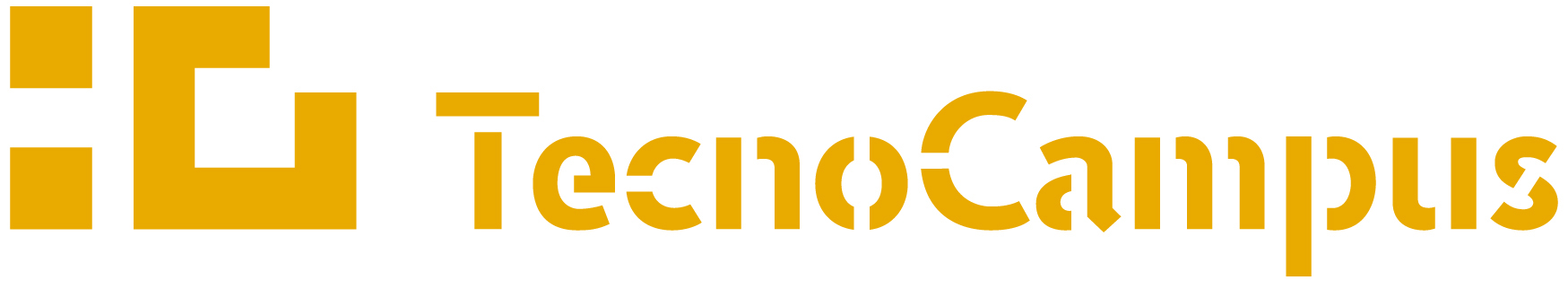 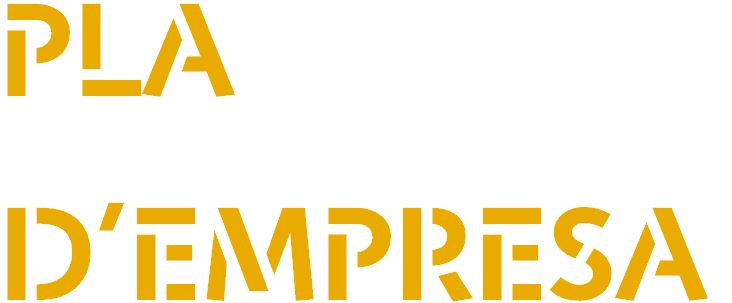 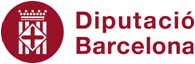 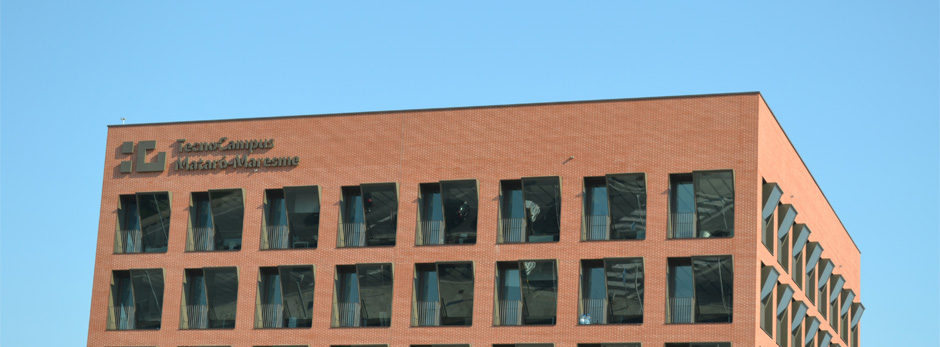 Índex5. Econòmic - financer  5.1. Pla d’inversió i finançament  5.2. Compte de resultats 5.3. Pla de tresoreria 5.4. Punt d’equilibri6. Valoració  6.1. Anàlisi de punts forts i febles7. Annexes1.Presentació 1.1. DEFINICIÓ DEL MODEL NEGOCIActivitatDescriu l’activitat a realitzar   Oportunitat de negociDescriu breument el problema o necessitat detectada1.2. DESCRIPCIÓ DE L’EQUIP PROMOTOR Equip, formació, experiència i objectius Descriu si tens formació específica sobre el negoci o has treballat anteriorment en aquest tipus de negoci 2. Màrqueting2.1. SEGMENT DE CLIENTS Públic objectiu i dimensióA qui li vendràs el teu producte/servei. Grup de clients per a qui estàs creant valor. Agrupar per segments: mercat de masses, de nínxol, diversificat, etc.Client i consumidor La persona que compra i la que consumeix el producte/servei no sempre és la mateixa. Descriu el paper de cadascuna d'elles en la decisió de compraÀmbit geogràficOn penses oferir el teu producte/servei. Explica el perquèSituació del mercatQuin és l'estat actual del teu mercat. Està en augment, en retrocés o estancat. Quina creus que serà la seva evolució en el futur2.2. PRODUCTE I SERVEI Descripció del producte i/o serveiQuin és el servei/producte a oferir a cada segment/tipus de client. Si en tens més d'un segment, descriu-los Proposta de valor Quin valor aporta el producte/servei (novetat, personalització, estalviar temps o costos, estatus, preu, reducció despeses, reducció de risc, accessibilitat, comoditat, usabilitat, etc.)  Innovació Quina innovació incorpora el producte/servei. Què destacaries del producte/servei2.3. COMPETÈNCIADescripció de la competènciaQuina és la teva competència. Existeixen alternatives al mercat. Descriu-lesComparació amb la competènciaQuins són els punts forts i febles de la teva competència respecte al teu servei2.4. CANALS Canals de comunicació i promoció Eines per donar-te a conèixer i arribar al teu client potencial. Estratègia comercial Canals de distribució del producte/serveiExplica el canal per on compra el client, com faràs arribar el producte/servei al teu client i servei postvenda 2.5. RELACIÓ AMB EL CLIENT Eines o instruments per relacionar-te amb els clientsRelació de l’empresa amb cada segment de client: relació personal, autoservei, comunitat, automatitzat, formulari, etc. 2.6. FONTS D’INGRESSOSObtenció dels ingressosCom obtens els ingressos? Per preu fix, per quotes, pagament per ús, per projecte, etc.Variables per a la fixació del preuQuines variables tindràs en compte a l'hora de fixar el preu del teu producte/serveiDeterminació del preuQuin és el preu del teu producte/servei. Si en tens més d'una línia, especifica els preus de cadascuna d'ellesPrevisió de vendes anuals En quant de temps penses aconseguir les teves previsions de vendes. Com ho fas per calcular les previsions de vendes 3. Pla Operacions: producció i serveis  3.1. RECURSOS CLAURecursos materialsQuè necessites per posar en marxa l’activitat: local, instal·lacions, maquinària, serveis, subministraments, etc.Tenir present criteris de RSE per adquirir o realitzar obres que minimitzin l’impacte en el medi ambient, i/o ens ajudin a reduir els consums energètics, la generació de residus o facilitin la reutilització dels productesRecursos tecnològicsQuines tecnologies necessitaràs. Servidors, equipament, software, plataforma online, etc.Recursos intel·lectuals Has pensat en protegir legalment el teu producte o activitat? Patents, marques, dominis pàgina web, etc. Recursos HumansEquip necessari per portar a terme el projecte. Organigrama i funcions 3.2. ACTIVITATS CLAUProcés d’elaboració del producte i/o serveiDetallar tots els passos i processos per elaborar el producte i/o prestar el servei (tenint en compte activitats clau, com pot ser gestió de plataformes online, webs, xarxes, estocs, qualitat, etc.). En cas de requerir fer un prototip, descriure el que s’ha de desenvolupar i les mètriques per validar-hoCronograma i calendari del projecte Planificació temporal de les accions Identificar els punts crítics Analitzar els punts de risc del projecte3.3. ALIANCES I PARTNERS CLAU Aliances, prescriptors, col·laboradors i fins i tot els proveïdors que calen per a l’èxit del projecte. Algunes activitats es poden externalitzar i/o determinats recursos es poden adquirir fora de l’empresa. Quins criteris de RSE tindreu en compte a l’hora d’escollir els vostres partners?3.4. ESTRUCTURA D’INVERSIONS I DESPESES Especifica els costos del projecte. Detalla els costos de la prestació del producte i/o del servei, dels recursos materials, dels recursos tecnològics, de recursos humans, dels recursos intel·lectuals, dels canals de comunicació, del manteniment, etc.4. Jurídic -fiscal4.1. DETERMINACIÓ DE LA FORMA JURÍDICA Determinació de la forma jurídicaExplica la forma jurídica escollidaPassos per a la tramitació de la forma jurídica i l’ alta de l’ empresaQuins passos has de seguir per a la tramitació de la forma jurídica. I per donar-la d'alta. El punt PAE (Punt d’Atenció a l’Emprenedor) et facilita la constitució i alta de la teva empresa.4.2. ASPECTES LABORALS Seguretat social de l’ emprenedor/aRègim de la Seguretat Social que tindrà l'equip promotor (Règim General o Règim Especial dels Treballadors Autònoms)Modalitats contractuals de treballadors/esTipus de contracte laboral.Polítiques de responsabilitat social amb l’equip de treball com: mesures de conciliació (teletreball, flexibilitat) / promoció / formació / prevenció de riscos4.3. OBLIGACIONS FISCALS Impostos i taxesQuins impostos i taxes has de pagar IRPF, IS, IBI, brossa....Consulta possibles bonificacions locals a l’OME (Oficina Mataró Empresa)4.4. PERMISOS, LLICÈNCIES I DOCUMENTACIÓ OFICIAL Permisos i llicènciesQuins permisos i llicències necessites per al desenvolupament de la teva activitat. Consulta a l’OME (Oficina Mataró Empresa)  Documentació oficialQuina documentació oficial necessites per desenvolupar la teva activitat4.5. COBERTURA DE RESPONSABILITATS AssegurancesNecessites contractar algun tipus d'assegurança?  4.6. NORMATIVA Quina és la normativa aplicable a la teva empresa o activitat? Seguretat en el treball, medi ambient, gestió de residus, prevenció de riscos, LOPD, LSI, etc. 5. Econòmic – financerAnalitza la viabilitat econòmica i financera del projecte mitjançant un full de càlcul que et proporcionem per facilitar l’elaboració d’aquest apartat5.1 PLA D’INVERSIÓ I FINANÇAMENT INICIALRecull la inversió en actiu fix i circulant necessari per iniciar l’activitat5.2 COMPTE DE RESULTATSRecull tots els ingressos i despeses que suportarà l’empresa 5.3 PLA DE TRESORERIARecull la previsió dels cobraments i pagaments, és a dir, de les entrades i sortides de la caixa. Cal distingir clarament entre els cobraments i ingressos, i els pagaments i despeses5.4 PUNT D’EQUILIBRIÉs el nivell de vendes necessari per cobrir les despeses de l’empresa 6. Valoració6.1. ANÀLISIS DE PUNTS FORTS I FEBLES Fortaleses Destaca els aspectes més positius del projecte  DebilitatsQuins són els punts febles del projecteOportunitatsQuines són les oportunitats externes que poden sorgir en el teu projecteAmenacesQuines creus que són les amenaces externes per al teu projecte Quina serà la teva estratègia de desenvolupament del projecte per reforçar els punts forts i evitar els punts feblesCom aprofitaràs les oportunitats i faràs front a les amenaces7. AnnexesEn aquest apartat podràs presentar tota la documentació necessària per completar el teu projecte empresarial.NOM DEL PROJECTE____________________________________ACTIVITAT____________________________________EMPRENEDOR/A____________________________________1. Presentació  1.1. Definició del model de negoci  1.2. Descripció de l’ equip promotor2. Màrqueting  2.1. Segment de clients  2.2. Producte i servei  2.3. Competència  2.4. Canals   2.5. Relació amb el client   2.6. Fonts d’ingressos3. Pla operacions: producció i serveis  3.1. Recursos clau   3.2. Activitats clau   3.3. Aliances clau  3.4. Estructura de despeses 4. Jurídic - fiscal  4.1. Determinació de la forma jurídica  4.2. Aspectes laborals   4.3. Obligacions fiscals 4.4. Permisos, llicències i documentació oficial   4.5. Cobertura de responsabilitats  4.6. Normativa